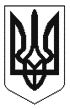 ЧЕРКАСЬКА МІСЬКА РАДАВИКОНАВЧИЙ КОМІТЕТРІШЕННЯвід 22.01.2024 № 48м. ЧеркасиПро демонтаж тимчасової спорудибіля будівлі № 8 по вул. Петра ДорошенкаВідповідно до статті 30, 31, 40 Закону України «Про місцеве самоврядування в Україні», пункту 6 частини першої статті 17 Закону України «Про благоустрій населених пунктів», пунктів 8.4.1, 8.8.3. Правил благоустрою міста Черкаси, затверджених рішенням Черкаської міської ради від 28.09.2023 № 47-14, рішення виконавчого комітету Черкаської міської ради від 07.11.2023 № 1708 «Про робочу групу з демонтажу незаконно розміщених об’єктів на території міста Черкаси», розглянувши пропозиції управління інспектування Черкаської міської ради, виконавчий комітет Черкаської міської ради ВИРІШИВ:1. Робочій групі з демонтажу незаконно розміщених об’єктів на території міста Черкаси (Коломієць С.А.):1.1. Із залученням підрядної організації до 31.12.2024 організувати та провести демонтаж тимчасової споруди біля будівлі № 8 по вул. Петра Дорошенка, власник тимчасової споруди невідомий.1.2. У разі необхідності звернутись до правоохоронних органів для організації забезпечення громадського порядку під час проведення робіт з демонтажу.1.3. Передати демонтовану тимчасову споруду на відповідальне зберігання комунальному підприємству «Черкаські ринки» Черкаської міської ради.2. Комунальному підприємству «Черкаські ринки» Черкаської міської ради (Кібало Т.М.) після закінчення шестимісячного терміну зберігання демонтованої тимчасової споруди, у разі якщо власник тимчасової споруди не з’явився за її поверненням та не сплатив витрати, понесені міським бюджетом за демонтаж: 2.1. Частини тимчасової споруди виготовлені з металу здати як металобрухт, а виручені кошти зарахувати в дохід підприємства.           2.2. Частини тимчасової споруди, які не придатні до використання, утилізувати. 3. Контроль за виконанням рішення покласти на першого заступника міського голови з питань діяльності виконавчих органів ради Тищенка С.О.Міський голова                                                                 Анатолій БОНДАРЕНКОПОЯСНЮВАЛЬНА ЗАПИСКАдо проекту рішення виконавчого комітету Черкаської міської ради «Про демонтаж тимчасової споруди біля будівлі № 8 по вул. Петра Дорошенка»                    Відповідно до п. 8.4.1. Правил благоустрою міста Черкаси, затверджених рішенням Черкаської міської ради від 28.09.2023 № 47-14, у разі закінчення строку дії, анулювання паспорта прив’язки, самовільного встановлення тимчасової споруди (далі - ТС) така ТС підлягає демонтажу.        При проведенні перевірки території міста Черкаси щодо контролю за дотриманням вимог Правил благоустрою міста Черкаси, затверджених рішенням Черкаської міської ради від 28.09.2023 № 47-14, зафіксовано факт розміщення тимчасової споруди біля будівлі № 8 по вул. Петра Дорошенка.У ході перевірки встановлено, що вищезазначена тимчасова споруда розміщена без паспорту прив’язки тимчасової споруди, виданого управлінням планування та архітектури департаменту архітектури та містобудування Черкаської міської ради. Паспорт прив’язки не видавався. Власник тимчасової споруди невідомий. На момент перевірки в тимчасовій споруді здійснювалася підприємницька діяльність з продажу тютюнових виробів. У зв’язку з відсутністю дозвільних документів на розміщення тимчасової споруди за вищезазначеною адресою та відповідно до акту засідання Робочої групи з демонтажу незаконно розміщених об’єктів на території міста Черкаси, від 13.01.2024 № 1 підготовлено проект рішення про демонтаж.Начальник управління інспектування                                 Станіслав КОЛОМІЄЦЬ                   Пацьора Олександр360573